Приложение 2ЖЕЛАТЕЛЬНЫЕ ЦВЕТОВЫЕ РЕШЕНИЯ ДЛЯ ВНУТРЕННЕГО ОФОРМЛЕНИЯ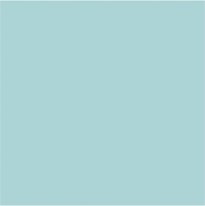 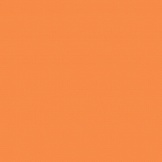 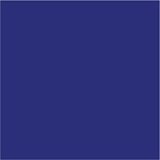 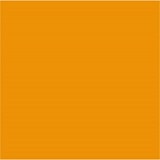 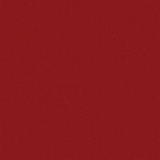 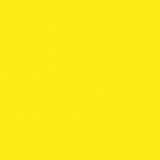 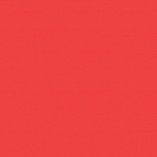 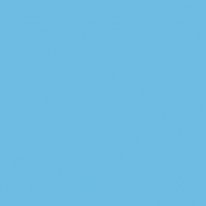 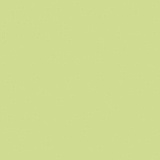 